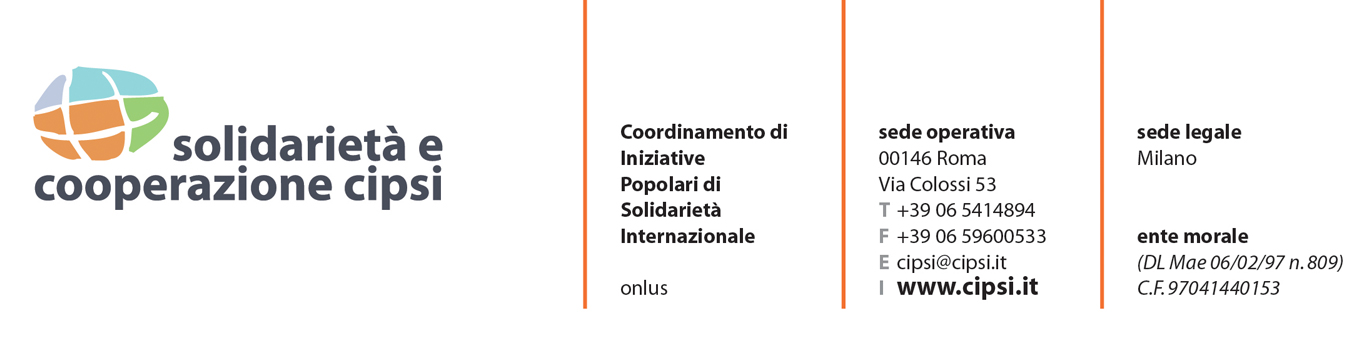 SCHEDA DI ISCRIZIONELa gestione amministrativa dei progetti finanziati dall’Unione Europea: il Contratto di Sovvenzione Tipo (GRANT CONTRACT)Roma, 06 e 07 novembre 2013Data _____________						Firma __________________________________Trattamento dei dati: le informazioni raccolte saranno trattate ai sensi della Legge n° 196/2003.La presente scheda deve pervenire entro il 04 novembre 2013 alla Segreteria didattica del CIPSI tramite e-mail all’indirizzo cipsi@cipsi.it o tramite fax al numero 06-59.60.05.33CognomeNomeNomeData di nascitaIndirizzoIndirizzoCittàCapTelFaxE-mailE-mailTitolo di studioProfessioneProfessioneAssociazione o Ente di appartenenzaPosizione all’interno del CIPSI     Socio          Aderente          Rete AmiciPosizione all’interno del CIPSI     Socio          Aderente          Rete AmiciAssociazione o Ente di appartenenza     Non appartenente alla Rete CIPSI     Non appartenente alla Rete CIPSIPrincipali esperienze lavorative nel settore del corsoPrincipali esperienze lavorative nel settore del corsoPrincipali esperienze lavorative nel settore del corsoPrecedenti esperienze formative e competenze relative al tema del corsoPrecedenti esperienze formative e competenze relative al tema del corsoPrecedenti esperienze formative e competenze relative al tema del corsoAspettative relative al corsoAspettative relative al corsoAspettative relative al corsoAttraverso quale canale hai saputo di questo corso ex corsista       sito web (specificare) ______________________________________________________________ annuncio su giornale o volantino (specificare)  ________________________________________________________ altro (specificare) _______________________________________________________________________________Attraverso quale canale hai saputo di questo corso ex corsista       sito web (specificare) ______________________________________________________________ annuncio su giornale o volantino (specificare)  ________________________________________________________ altro (specificare) _______________________________________________________________________________Attraverso quale canale hai saputo di questo corso ex corsista       sito web (specificare) ______________________________________________________________ annuncio su giornale o volantino (specificare)  ________________________________________________________ altro (specificare) _______________________________________________________________________________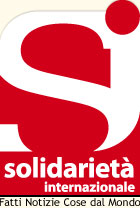 www.solidarietainternazionale.it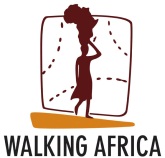 www.walkingafrica.info